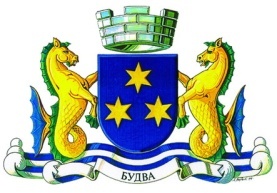                                                                                                                   Obrazac 1OPŠTINA BUDVABroj : 01-1094/5Datum  04.05.2018. godineNa osnovu člana 30  Zakona o javnim nabavkama („Službeni list CG“, br. 42/11, 57/14, 28/15 i 42/17 ) i Pravilnika za postupanje Opštine Budva o sprovođenju postupka nabavke male vrijednosti, broj 01-1250/1 od 03.08.2017.godine, Opština Budva dostavlja     ZAHTJEV ZA DOSTAVLJANJE PONUDAZA NABAVKE MALE VRIJEDNOSTI  uslugeUsluge nadzora  nad izvođenjem radova na  sanaciji  podmorskog  ispusta u Petrovcu    CPV – Jedinstveni rječnik javnih nabavki        79714000-2 Usluge nadzoraProcijenjena vrijednost nabavke sa uračunatim PDV-om  14 500,00 €.NAPOMENA: Predmjer radova kao sastavni dio tenderske dokumentacije služi ponuđačima da sagledaju obim radova nad kojima treba vršiti nadzor u toku njihovog izvođenja.TEHNIČKE KARAKTERISTIKE ILI SPECIFIKACIJE PREDMETA JAVNE NABAVKE, ODNOSNO PREDMJER RADOVAGarantni rok : na radove koji utiču na stabilnost i  bezbjednost minimalno 10 godina, dok za ostale radove 2 godine.Garancije kvaliteta: za ugrađen materijal priložiti garanciju proizvođača, prilikom izvođenja radova.Način sprovođenja kontrole kvaliteta, preko Nadzornog organa. Ostali uslovi u pogledu primjene propisa:- Predmet nabavke će se realizovati po Glavnim projektom urađenim od strane “Hidrofokus” doo, Podgorica i koji je revidovan  od strane “Ekoboka projekt” doo, Herceg Novi,  a u koju se može izvršiti uvid od dana objave tenderske dokumentacije na portalu www. ujn.gov.me,  kod kontakt osobe  Velimira Franovića tel broj 033 455 735.-Stručni nadzor, uslovi preuzimanja, tehnika i/ ili metode građenja vršiće se u skladu sa važećim Zakonom.Glavni uzrok bakteriolokog zagađenja naših plaža je ispuštanje neprečišćenih otpadnih voda  kao i oštećenja na podmorskim kanalizacionim ispustima. Petrovački kanalizacioni sistem upotrijebljenih voda je nezavistan sistem, jer je uslovljen geodetskim kotama terena. Sastavni hidrotehnički objekti petrovačkog kanalizacionog sistema su: kanalizacioni kolektori, glavna crpna stanica Rivijera, glavni i rezervni podmorski ispust, rezervni radi u akcidentnim situacijama. Kanalizacioni sistem je projektovan za max.čas. protoka je 120 l/s, na osnovu koje su dimenzionisani centralni objekti sistema (glavna crpna stanica i podmorski ispust). Ukupna protoka je dobijena kao zbir od Perazića do, Lazareta, Lučica, kao i od gravitacionog dovoda naselja Petrovac. U postojećem režimu rada q=70 l/s crpna stanica Rivijera radi sa jednim pumpnim agregatom, kod povećavanja otpadnih voda iz Petrovca preko 70 l/s u radu se uključuje i drugi pumpni agregat crpne stanice, da bi se podmorskim ispustom   u Petrovcu otpadne vode odvele u more. Glavni podmorski ispust  u Petrovacu je profila  PEHD ND 280/262,6, SDR 32, PN 3,2, dužine oko 1250 m,  dubina ispusta je oko 40 m, a izgrađen je 1979. godine, dok je rezervni istog profila i izgrađen je 2001. godine. U poslednjih nekoliko godina dolazi do učestalih kvarova na glavnom podmorskom ispustu.Zbog važnosti funkcionisanja podmorskog ispusta urađena su periodična podvodna snimanja, naručilac takvnih aktivnosti je uglavnom bio Vodovod Budva, a i Opština Budva.Na osnovu pregleda takve dokumentacije konstatuje se da je došlo do oštećenja na glavnom podmorskom ispusu u Petrovcu koja mogu da dovedu do bakteriološkog zagađenja plaže u Petrovcu i okolnih plaža. Posledice ovakvih akcidenata mogu da ugroze turističku sezonu, ne samo na prostoru Petrovca već i crnogorskog primorja.OŠTEĆENJA NA GLAVNOM PODMORSKOM ISPUSTU U PETROVCU. Oštećanja nijesu registrovana do stacionaže 0+165, na ovoj dionici cijev je potpuno ukopana. Od stacionaže 0+165 do 0+265 cijev je položena po morskom dnu, i na ovom dijelu puštanja otpadnih voda nijesu registrovana i pored ugrađenih tri (3) reparacione spojnice, ali je poremećena stabilnost ispusta jer su tri (3) armiranobetonska opteživača snimljena pored cijevi, od stacionaže 0+265 do 0+315 cijev je potpuno ukopana i nijesu registovana curenja. Od stacionaže 0+315 do 0+525 cijev je pomorskom dnu i snimljena su dvadesetšest (26) armiranobetonska opteživača na ispravnim pozicijama, ali je primjećeno uslijed uticaja morskih struja habanje cijevi na kontaktu sa opteživačima što su potencijalna mjesta za oštećenje cjevovoda, osam (8) opteživača je smaknuto sa cijevi, ugrađeno je i devet (9) reparacionih spojnica prilikom sanacije, ali su i registovana dva (2) jača curenja otpadnih voda. Od stacionaže 0+525 do 0+700 ima četiri (4) reparacione spojnice, na dvije su jača curenja, prvo na stacionaži 0+535, a drugo na 0+ 700. Od 0+700 do difuzora, završetak podmorskog ispusta, primjećena su tri (3) prevrnuta opteživača ali nema nikakvih oštećenja cjevovoda. Difuzor je dosta oštećen, smaknut je sa šest postolja, njegovi odvojci su uništeni, desni odvojak je zaronjen u morsko dno i van funkcije. Prethodni opis je prikazan na osnovu Izvještaja o postojećem stanju podmorskog ispusta i snimka trase na CD, u prilogu je data ova dokumentacija. Osiguranje kvaliteta i zaštite životne sredineIzvođač radova smije ugraditi samo materijale koji odgovoraju važećim standardima. Izvođač radova  za sve materijale i opremu mora pribaviti ateste, mora uraditi uzorak betona prema kojem će izvoditi sve betonirane mješavine. Izvođač radova sve spajanje, polaganje  i  ispitivanje cjevovoda mora izvršiti u saglasnosti sa propisima. Atesti i dokazi kvaliteta dostavljaju se  prije  ugradnje.Od izvođača radova će se zahtijevati da aktivno primjenjuje sve mjere zaštite životne sredine  tokom svih faza izvođenja radova na mjestu izvođenja radova.Izvođač mora izbjegavati rasipanje iskopanog materijala, čuvati ga i ponovo upotrijebiti za nasipanje rova podmorskog ispusta, voditi računa da se u moru i na kopnu ne ispušta otpad, ulja, nafta i sl. Izvođač radova treba da primjeni i ostale  zakonom propisane mjere zaštite životne sredine tokom izvođenja radova.Posebno treba voditi računa o sigurnosnim standardima za ronilačke aktivnosti.Svi ronioci moraju imati ovlašćenja za rad, međunarodno priznato odobrenje za obavljanje podvodnih radova izdato  od   organizacija u zemlji i inostranstvu za  koje se nesumljivo može utvrditi  da obavljaju djelatnost obuke ronioca za podvodne radove  i izdavanja  odobrenja za obavljanje podvodnih radova.Ronilački nadzor  treba da vodi evidenciju, od strane izvođača, o dnevnim zaronima svakog ronioca; radno vrijeme, dubina zarona, vrijeme dekompresije. Ni jednom roniocu ne smije biti dozvoljeno da radi sam. Ronilački nadzor treba da vodi računa o signalizaciji kojom se označava položaj ronioca koji radi, o dnevnoj  i noćnoj signalizaciji plovila, atestima  i dozvoli za plovila i opremu na njima.Izvođač treba da ima na plovilu, na gradilištu, opremu u slučaju nesreće, davljenja, ili bilo koje druge nezgode vezane za radove na podmorskom ispustu.Izvođač treba da ima plan akcije u slučaju vandrednih situacija, koje će primjenjivati u slučaju nepovoljnih vremenskih prilika ili bilo kojeg prirodnog slučaja, koji može da predstavlja rizik za opremu  i ljude. U planu treba da bude naznačeno  područje izabrano kao sklonište, kao i vrijeme  i aktivnosti koje treba obaviti. Plan  akcije se dostavlja naručiocu i nadzornom organu prilikom uvođenjau  posao.Ponuđači mogu izvršiti uvid u projekat uz  prethodnu najavu na broj tel 033 455 735 i dogovor sa naručiocem ili  preuzeti projekat  sa portala www.budva.me.Mjesto sanacije podmorskog ispusta moguće je obići uz  prethodnu najavu na broj tel 033 455 735 i dogovor sa naručiocem.Rok plaćanja je: po privremenim mjesečnim situacijama/fakturamaNačin plaćanja je:virmanski  Rok izvršenja ugovora je 60 dana od dana zaključivanja ugovora. najniža ponuđena cijena	broj bodovaVrednovanje ponuda po kriterijumu najniže ponuđena cijena vršiće se na sljedeći način: najniža ponuđena cijena = maksimalan broj bodova (100 bodova)Ponuđaču koji ponudi najnižu cijenu dodjeljuje se maksimalan broj bodova  dok ostali ponuđači dobijaju proporcionalan broj bodova u odnosu na najnižu ponuđenu cijenu, odnosno prema formuli:             	najniža ponuđena cijena x maks.broj bodova
broj bodova =               ponuđena cijenaPonude se predaju  radnim danima od 08.30 do 14.00 sati, zaključno sa danom 11.05.2018. godine do 09.15 sati.Ponude se mogu predati:√ neposrednom predajom na arhivi naručioca na adresi  Trg Sunca 3, Budva.√ preporučenom pošiljkom sa povratnicom na adresi Trg Sunca 3, Budva Javno otvaranje ponuda, kome mogu prisustvovati ovlašćeni predstavnici ponuđača sa priloženim punomoćjem potpisanim od strane ovlašćenog lica, održaće se dana  11.05.2018. godine u 09.30. sati,  u prostorijama opštine Budva, kancelarija 45, na adresi Trg Sunca 3, Budva.Prilikom  otvaranja ponuda ne sačinjava se zapisnik o javnom otvaranju ponuda. Obavještenje o ishodu postupka naručilac će dostaviti ponuđačima koji su dostavili ponude u roku od tri dana  od  dana pisanim pute izjavljene saglasnosti ovlašćene osobe naručioca.Način određivanja  predmeta  i  procijenjene vrijednosti javne nabavke:Predmet  nabavke male vrijednosti – nadzor nad izvođenjem radova na sanaciji podmorskog ispusta  u Petrovcu – određen je Planom javnih nabavki – Amandman I  broj 01-215/2 objavljen 03.04.2018.godine.Procjenu vrijednosti je izvršio Sekretarijat za investicije. Uslovi za učešće u postupku javne nabavkea) Obavezni uslovi U postupku javne nabavke može da učestvuje samo ponuđač koji:1) je upisan u registar kod organa nadležnog za registraciju privrednih subjekata;2) je uredno izvršio sve obaveze po osnovu poreza i doprinosa u skladu sa zakonom, odnosno propisima države u kojoj ima sjedište;3) dokaže da on odnosno njegov zakonski zastupnik nije pravosnažno osuđivan za neko od krivičnih djela organizovanog kriminala sa elementima korupcije, pranja novca i prevare;4) ima dozvolu, licencu, odobrenje ili drugi akt za obavljanje djelatnosti koja je predmet javne nabavke, ukoliko je propisan posebnim zakonom.Uslovi iz stava 1 ove tačke ne odnose se na fizička lica: umjetnike, naučnike i kulturne stvaraoce.Dokazivanje ispunjenosti obaveznih uslovaIspunjenost obaveznih uslova dokazuje se dostavljanjem:1) dokaza o registraciji kod organa nadležnog za registraciju privrednih subjekata sa podacima o ovlašćenim licima ponuđača;2) dokaza izdatog od organa nadležnog za poslove poreza da su uredno prijavljene, obračunate i izvršene sve obaveze po osnovu poreza i doprinosa do 90 dana prije dana javnog otvaranja ponuda, u skladu sa propisima Crne Gore, odnosno propisima države u kojoj ponuđač ima sjedište;3) dokaza nadležnog organa izdatog na osnovu kaznene evidencije, koji ne smije biti stariji od šest mjeseci do dana javnog otvaranja ponuda;4) dokaza o posjedovanju važeće dozvole, licence, odobrenja, odnosno drugog akta izdatog od nadležnog organa i to:Privredno društvo, pravno lice, odnosno preduzetnik, treba da posjeduje licence za vršenje usluga nadzoraPonuđač tj. privredno društvo, pravno lice, odnosno preduzetnik, treba da ima zaposlene inženjere koji posjeduju licence za vršenje usluga nadzora.Ponuđač, tj. privredno društvo, pravno lice, odnosno preduzetnik, treba da ima zaposleno ili angažovano lice  koji posjeduje međunarodno priznato odobrenje za obavljanje podvodnih radova.b) Fakultativni uslovi Stručno-tehnička i kadrovska osposobljenostIspunjenost uslova stručno - tehničke i kadrovske osposobljenosti u postupku javne nabavke usluga dokazuje se dostavljanjem sljedecih dokaza: izjave o angažovanom tehničkom osoblju i drugim stručnjacima naročito za kontrolu kvaliteta i načinu njihovog angažovanja; izjave o namjeri i predmetu podugovaranja, odnosno angažovanja podizvođača sa spiskom podugovarača, odnosno podizvođača sa bližim podacima (naziv, adresa, procentualno učešće i slično).Sredstva finansijskog obezbjeđenja ugovora o javnoj nabavciPonuđač čija ponuda bude izabrana kao najpovoljnija je dužan da prije zaključivanja ugovora o javnoj nabavci dostavi naručiocu: garanciju za dobro izvršenje ugovora u iznosu od 5 % od vrijednosti ugovoraPored gore navedenih uslova ponuđač mora ispunjavati uslove u skladu sa članom 17 Zakona o javnim nabavkama.Ponuđač je dužan da ponudu pripremi kao jedinstvenu cjelinu i da svaku prvu stranicu svakog lista i ukupni broj listova ponude označi rednim brojem, osim garancije ponude, kataloga, fotografija, publikacija i slično.Dokumenta koja sačinjava ponuđač, a koja čine sastavni dio ponude moraju biti potpisana od strane ovlašćenog lica ponuđača ili lica koje on ovlasti.Na omotu ponude navodi se: ponuda, broj Zahtjeva za dostavljanje ponude, naziv i sjedište naručioca, naziv, sjedište, odnosno ime i adresa ponuđača i tekst: "Ne otvaraj prije javnog otvaranja ponuda".U slučaju podnošenja zajedničke ponude, na omotu je potrebno naznačiti da se radi o zajedničkoj ponudi i navesti puni naziv ponuđača i adresu na koju će ponuda biti vraćena u slučaju da je neblagovremena.Ponuđač je dužan da ponudu sačini na obrascima iz tenderske dokumentacije uz mogućnost korišćenja svog memoranduma.          Ponuđač je dužan da ponudu sačini na crnogorskom jeziku ili drugom jeziku koji je u službenoj upotrebi u Crnoj Gori, u skladu sa Ustavom i zakonom.Ponuđač može da, u roku za dostavljanje ponuda, mijenja ili dopunjava ponudu ili da od ponude odustane na način predviđen za pripremanje i dostavljanje ponude, pri čemu je dužan da jasno naznači koji dio ponude mijenja ili dopunjava.         U skladu sa članom 107 Zakona o javnim nabavkama,  ukoliko ponuđač čija je ponuda izabrana kao najpovoljnija ne potpiše ugovor ili uz potpisani ugovor ne dostavi garanciju za dobro izvršenje ugovora, naručilac će zaključiti ugovor sa sljedećim najpovoljnijim ponuđačem, ako razlika u cijeni nije veća od 10%  u odnosu na prvobitno izabranu ponudu ili će poništiti postupak nabavke male vrijednosti.         U skladu sa članom 11 Pravilnika za postupanje Opštine Budva o sprovođenju postupka nabavke male vrijednosti, broj 01-1250/1 od 03.08.2017.godine“Na obavještenje o ishodu postupka nije dopuštena žalba.”Rok važenja ponudePeriod važenja ponude je 60 dana od dana javnog otvaranja ponuda.OBRAZAC PONUDE SA OBRASCIMA KOJE PRIPREMA PONUĐAČNASLOVNA STRANA PONUDE             (naziv ponuđača)	      	  podnosiOPŠTINI  BUDVAP O N U D Upo Zahtjevu za dostavljanje ponuda broj  01- 1094/5   od  04.05.2018. godine za nabavku usluge nadzora nad izvođenjem radova na  sanaciji  podmorskog ispusta u PetrovcuZA Predmet nabavke u cjelostiSADRŽAJ PONUDENaslovna strana ponudeSadržaj ponude Popunjeni podaci o ponudi i ponuđačuUgovor o zajedničkom nastupanju u slučaju zajedničke ponudePopunjen obrazac finansijskog dijela ponudeIzjava/e o postojanju ili nepostojanju sukoba interesa kod ponuđača, podnosioca zajedničke ponude, podizvođača ili podugovaračaDokazi za dokazivanje ispunjenosti obaveznih uslova za učešće u postupku javnog nadmetanjaPotpisan Nacrt ugovora o javnoj nabavciPODACI O PONUDI I PONUĐAČU  Ponuda se podnosi kao: Samostalna ponuda Samostalna ponuda sa podizvođačem/podugovaračem  Zajednička ponuda Zajednička ponuda sa  podizvođačem/podugovaračemPodaci o podnosiocu samostalne ponude:Podaci o podugovaraču /podizvođaču u okviru samostalne ponudePodaci o podnosiocu zajedničke ponude Podaci o nosiocu zajedničke ponude:Podaci o članu zajedničke ponude:Podaci o podugovaraču /podizvođaču u okviru zajedničke ponudeFINANSIJSKI DIO PONUDEUslovi ponude:Ovlašćeno lice ponuđača  ___________________________(ime, prezime i funkcija)___________________________(svojeručni potpis)						M.P.IZJAVA O NEPOSTOJANJU SUKOBA INTERESA NA STRANI PONUĐAČA,PODNOSIOCA ZAJEDNIČKE PONUDE, PODIZVOĐAČA /PODUGOVARAČA______________(ponuđač)______________Broj: ________________Mjesto i datum: ______________________Ovlašćeno lice ponuđača/člana zajedničke ponude, podizvođača/podugovarača ______________, ( ime i prezime i radno mjesto ) u skladu sa članom 17 stav 3 Zakona o javnim nabavkama („Službeni list CG”, br. 42/11, 57/14, 28/15 i 42/17) dajeIzjavuda nije u sukobu interesa sa licima naručioca navedenim u izjavama o nepostojanju sukoba interesa na strani naručioca, koje su sastavni dio predmetne Tenderske dokumentacije broj ___ od ________ godine za nabavku            (opis predmeta)           , u smislu člana 17 stav 1 Zakona o javnim nabavkama i da ne postoje razlozi za sukob interesa na strani ovog ponuđača, u smislu člana 17 stav 2 istog zakona.Ovlašćeno lice ponuđača  ___________________________(ime, prezime i funkcija)___________________________(svojeručni potpis)						M.P.DOKAZI ZA DOKAZIVANJE ISPUNJENOSTI OBAVEZNIH USLOVA ZA UČEŠĆE U POSTUPKU JAVNOG NADMETANJADostaviti:- dokaz o registraciji izdatog od organa nadležnog za registraciju privrednih subjekata sa podacima o ovlašćenim licima ponuđača;- dokaz izdat od organa nadležnog za poslove poreza (državne i lokalne uprave) da su uredno prijavljene, obračunate i izvršene sve obaveze po osnovu poreza i doprinosa do 90 dana prije dana javnog otvaranja ponuda, u skladu sa propisima Crne Gore, odnosno propisima države u kojoj ponuđač ima sjedište;- dokaz nadležnog organa izdatog na osnovu kaznene evidencije, koji ne smije biti stariji od šest mjeseci do dana javnog otvaranja ponuda, da ponuđač, odnosno njegov zakonski zastupnik nije pravosnažno osuđivan za neko od krivičnih djela organizovanog kriminala sa elementima korupcije, pranja novca i prevare;- dokaz o posjedovanju važeće dozvole, licence, odobrenja, odnosno drugog akta izdatog od nadležnog organa traženog tačkom V poziva za javno nadmetanje.Privredno društvo, pravno lice, odnosno preduzetnik, treba da posjeduje licence za vršenje usluga nadzoraPonuđač tj. privredno društvo, pravno lice, odnosno preduzetnik, treba da ima zaposlene inženjere koji posjeduju licence za vršenje usluga nadzora.Ponuđač, tj. privredno društvo, pravno lice, odnosno preduzetnik, treba da ima zaposleno ili angažovano lice  koji posjeduje međunarodno priznato odobrenje za obavljanje podvodnih radova.OBRAZAC U3OBRAZAC U6NACRT UGOVORA O JAVNOJ NABAVCIOvaj ugovor zaključen je  između:Naručioca: OPŠTINA BUDVA sa sjedištem u Budvi, ulica Trg Sunca 3, PIB: 02005409, Matični broj: 02005409, Broj računa: 510-9786-73, Naziv banke: Crnogorska komercijalna banka ad, Podgorica, filijala Budva,  koju zastupa Dragan Krapović, predsjednik (u daljem tekstu: Naručilac)iPonuđača____________________ sa sjedištem u ________________, ulica____________, PIB:________Broj računa: ______________, Naziv banke:_______________,  koga zastupa ___________, (u daljem tekstu: Izvršilac).OSNOV UGOVORA:Zahtjev za dostavljanje ponuda za postupak javne nabavke male vrijednosti za nabavku usluge stručnog nadzora nad izvođenjem radova na  sanaciji podmorskog ispusta u Petrovcu,  broj __________  od ______.2018.godine, objavljene na portalu www.budva.me _____________;Obavještenje o ishodu nabavke male vrijednosti, broj _______ od  ____;Ponuda ponuđača    (naziv ponuđača)    broj ______ od _________________________.PREDMET UGOVORAČlan 1Predmet ovog ugovora je pružanje usluga stručnog nad izvođenjem radova na  sanaciji podmorskog ispusta u Petrovcu,  prema Zahtjevu za dostavljanje ponuda za postupak nabavke male vrijednosti  za nabavku  usluga stručnog nadzora,  broj __________ od _______ godine i Obavještenja o ishodu nabavke male vrijednosti broj _______ od ______ godine i prema ponudi Izvršioca  broj: ____________________.IZVRŠILAC se obavezuje da za potrebe NARUČIOCA vrši poslove stalnog  stručnog nadzora nad izvođenjem radova na  sanaciji podmorskog ispusta u Petrovcu do završetka  sanacije ovog objekta.Poslove stalnog stručnog nadzora IZVRŠILAC će vršiti do tehničkog prijema  objekta i primopredaje radova između Investitora i Izvođača.Stručni nadzor vršiće se u skladu sa Zakonom o planiranju  prostora i izgradnji objekata  i ostalim zakonskim propisima koji regulišu ovu oblast.Član 2IZVRŠILAC se obavezuje poslove nadzora iz čl.1 ovog Ugovora izvrši za cijenu u iznosu od: __________  €  i slovima ( ___________).Isplata poslova iz čl.1. ovog Ugovora vršiće se  po privremenim mjesečnim situacijama u zavisnosti od stepena gotovosti posla. U cilju obezbjeđenja plaćanja na način preciziran u stavu 1 ovog člana, Naručilac garantuje i Izjavom, o urednom plaćanju dospjelih obaveza, kojom se obezbjeđuje uredno plaćanje obaveza iz javnih nabavki.Izjava čini sastavni dio ovog Ugovora.Član 3Ugovor se zaključuje na određeno vrijeme.Izvršilac se obavezuje da će usluge navedene u članu 1 ovog Ugovora, pružati za period  od 60 od dana  potpisivanja.Član 4NARUČILAC i IZVRŠILAC saglasni su da ukoliko iz bilo kojeg razloga, dođe do prekida radova na objektu iz čl.1 ovog Ugovora, troškovi stalnog stručnog nadzora, za vrijeme trajanja  prekida radova, neće biti obračunati.Član 5U okviru poslova i čl. 1 ovog Ugovora IZVRŠILAC je naročito dužan da: da usluge koje su predmet ovog Ugovora izvodi u skladu sa važećim zakonskim propisima, normativima i standardima za ovu vrstu posla;da usluge pruža kvalifikovanom radnom snagom sa potrebnim iskustvom za ovu vrstu posla; kontroliše usklađenosti izvođenja radova sa revidovanim Glavnim projektom i blagovremeno preduzimanje mjera u slučaju odstupanja gradnje od tih dokumenata;kontroliše usklađenost svih faza u projektnoj dokumentaciji kao i eventualne promjene koje dovode do pojave naknadnih radova, o čemu je neophodno pisanim putem obavijestiti Investitora i tražiti saglasnost od istog;redovno i blagovremeno prati kvalitet radova koji se izvode i provjerava da li se pri izvođenju svih vrsta radova primjenjuju uslovi i mjere utvrđene zakonom i drugim propisima, standardima i tehničkim normativima;provjeri primjene uslova i mjera za zaštitu životne sredine i zaštitu susjednih objekata, instalacija,  uređaja,  postrojenja  i opreme;redovno prati dinamiku rekonstrukcije i usklađenost  sa ugovorenim rokovima;da rukovodi izvršenjem svih usluga;da obezbijedi kompletnu  dokumentaciju po kojoj se izvode usluge;da primijeni mjere zaštite na radu propisane zakonom, kako ne bi došlo do povrede, odnosno nesreće na poslu, a u slučaju da do istih dođe, odgovoran je po svim osnovama; da nadoknadi svu štetu Naručiocu, koja bude prouzrokovana nesavjesnim ili nekvalitetnim radom ili krivicom lica koje vrši obezbjeđenje.Član 6IZVRŠILAC je dužan da vođenje stalnog stručnog nadzora po ovom ugovoru organizuje tako da nadzor bude stalan (svakodnevni) i blagovremeno reaguje na sve zahtjeve izvodjača, a koji su ugovorno regulisali sa NARUČIOCEM uz striktnu primjenu obaveza regulisanih čl. 5. ovog Ugovora, a sve u cilju ispunjavanja predviđene dinamike izvođenja radova.Član 7IZVRŠILAC je dužan da prije početka poslova pismenim putem obavijesti NARUČIOCA o imenovanju stručne ekipe u čiji sastav će biti stručnjaci iz ove oblasti i  nadležnog inženjera koji će ga zastupati pred NARUČIOCEM. Ukoliko dođe do njegovog povlačenja ili određenih članova ekipe IZVRŠILAC je dužan da o tome obavijesti NARUČIOCA 15 dana prije njegovog povlačenja.IZVRŠILAC je dužan da NARUČIOCU dostavlja pismene nedjeljne izvještaje  o izvršenju radova iz člana 1 ovog Ugovora, kao i posebne izvještaje na zahtjev NARUČIOCA.Član 8IZVRŠILAC je dužan da odmah započne sa izvršenjem poslova nadzora i isti traje do završetka tehničkog prijema i primopredaje radova objekta iz čl. 1. ovog Ugovora, s tim što je IZVRŠILAC obavezan i nakon završetka radova na objektu izvršiti sve poslove za primopredaju radova između Investitora i Izvođača radova.Član 9IZVRŠILAC je dužan da bez posebne nadoknade:obezbijedi lična sredstva zaštite na radu za sve svoje radnike angažovane na poslu iz ovog ugovora,izvrši osiguranje svih radnika na ovom poslu protiv nesrećnih slučajeva od određenog Zavoda, a u skladu sa svojim normativnim aktima,obezbijedi potreban materijal i opremu za nesmetano i brzo obavljanje poslova,obezbijedi prevoz svojih radnika angažovanih na ovom poslu kako bi se radovi odvijali bez smetnji.Član 10IZVRŠILAC je dužan da prije zaključivanja ugovora o javnoj nabavci, podnese NARUČIOCU neopozivu i bezuslovno plativu na prvi poziv, garanciju banke na iznos od 5% ugovorene vrijednosti, kojom bezuslovno i neopozivo garantuje potpuno i savjesno izvršenje ugovorenih obaveza u ugovorenom roku (Garancija za dobro izvršenje Ugovora).Garancija za dobro izvršenje Ugovora je sastavni dio Ugovora.Garancija za dobro izvršenje Ugovora treba da važi saglasno rokovima definisanim čl.1 i 8 Ugovora, uz obavezu IZVRŠIOCA, da istu po potrebi produži do završetka preuzetih obaveza IZVRŠIOCA, definisanih čl.1 i čl.8  ovog ugovora.Član 11NARUČILAC može zahtijevati iz opravdanih razloga od IZVRŠIOCA zamjenu lica koja vrši nadzor, drugim licem.Član 12Svi sporovi nastali u vezi sa primjenom odredaba ovog Ugovora rješavaće se sporazumno.Za slučaj da nije moguće postići sporazum na prednji načini isti će se rješavati pred Privrednim sudom u Podgorici.Član 13Ugovor o javnoj nabavci koji je zaključen uz kršenje antikorupcijskog pravila u skladu sa odredbama člana 15 ZJN (Sl.list CG br. 42/11, 57/14, 28/15 i 42/17) ništav je.Član 14Ovaj Ugovor je sačinjen u 6 (šest) istovjetnih primjeraka od kojih svaka ugovorna,  od kojih su po dva (2) primjerka za Izvršioca, a četiri (4) primjerka za Naručioca.          ZA NARUČIOCA                                                   ZA IZVRŠIOCA___________________________			      ___________________________SAGLASAN SA NACRTOM  UGOVORA  Ovlašćeno lice ponuđača _______________________(ime, prezime i funkcija)_______________________(svojeručni potpis)Napomena: konačni tekst ugovora o javnoj nabavci biće sačinjen u skladu sa članom 107 stav 2 Zakona o javnim nabavkama nabavkama („Službeni list CG”, br. 42/11, 57/14, 28/15 i 42/17).Službenica  za javne  nabavke                                                        Ovlašćeno lice naručioca                                                                                                                    PREDSJEDNIKMiroslava   Kunjić                                                                                   Dragan Krapović_________________________                 M.P.	 	(Memorandum ponuđača )_____________Broj  Mjesto i datum  U skladu sa Odredbama Zakona o javnim nabavkama Crne Gore („Sl.list CG“ br. 42/11, 57/14, 28/15 i 42/17) i člana 7 stav 6 Pravilnika o sadržaju akta i obrascima za sprovođenje nabavke male vrijednosti („Službeni list CG“, br. 49/17), dajemo sljedeću;I Z J A V UPod punom moralnom, materijalnom i krivičnom odgovornošću izjavljujemo da uslove iz člana 65 Zakona o javnim nabavkama CG u potpunosti ispunjavamo.Ova izjava je sastavni dio dokumentacije predmeta javne nabavke tj. zahtjeva za dostavljanje ponuda.Potpis ovlašćenog licaDatum i mjesto potpisivanjaM PNaručilac: 
Opština BudvaKontakt osoba/e: 
Tanja Kapisoda,  načelnik, Miroslava Kunjić, službenik za javne nabavkeAdresa: 
Trg Sunca 3Poštanski broj: 
85 310 Grad: 
BudvaIdentifikacioni broj: 
02005409Telefon: 
033454017Fax: 
033454017Elektronska pošta (e-mail): javne.nabavke@budva.me
mira.kunjic@budva.meInternet stranica (web): 
www.budva.meR.B.Opis predmeta nabavke, odnosno dijela predmeta nabavkeBitne karakteristike predmeta nabavke u pogledu kvaliteta, performansi i/ili dimenzijaJedinica mjereKoličina 1Usluge nadzora  nad izvođenjem radova na sanaciji podmorskog ispusta u PetrovcuNadzor se vrši svakodnevno i u punom radom vremenu u toku izvođenja radova  kom1R.B.Opis predmeta nabavke, odnosno dijela predmeta nabavkeBitne karakteristike predmeta nabavke u pogledu kvaliteta, performansi i/ili dimenzijaJedinica mjereKoličina 1Priprema gradilišta. Mobilizacija tima za: zavarivanje cijevi, podvodne radove, izradu armirano beronskih opteživača, zauzimanje kopnene površine za pripremne radove.kom12Čišćenje pijeska, kamena sa morskog dna i spoljašnjeg dijela cijevi za polaganje armirano betonskih opteživača. Pozicija obuhvata i polaganje novih opteživača: 100 opteživača od stacionaže 0+155(dubine5,0m) do 0+275 (dubine 7,5m) i 50 opteživača od stacionaže 0+305(dubine 12,0)m do 0+605(dubine 22m).kom1503Montaža postojećih upotrijebljenih opteživača, koji su smaknuti sa podvodnog ispusta.kom554Izrada opteživača O315 I O280 na obalnom dijelu. Dimenzije opteživaća su po detalju izprojekta V=0.75 i 0.50 m3. Opteživači se rade u metalnoj oplati, a u MB50 sve premadetalju iz projektaOpteživači V= 0.75kom1505Demontaža postojećih cijevi od stacionaže 0+155 (dubine 5,0) do stacionaže 0+275(dubine 7,5m), odmicanje postojećih opteživača. Transport cijevi na obalu u Buljarici, sječenje na komade pogodne za transport i transport zamijenjene cijevi.m1206Nabavka, transport i montaža nove cijevi PEHD PE100 SDR 11 Ø315 NP 10. uključujući spoj stare i nove cijevi na krajevima sučeonim zavarivanjem, ugradnjom 2 tuljka sa obrtnim prirubnicama i 2 spojnice George Fischer 280/315 ili “ekvivalentno”.m1207Podvodni iskop rova od stacionaže 0+155 do 0+275 uz prethodno čišćenje materijala sa morskog dna. Privremeno deponovanje materijala, vraćanje na mjestu iskopa i planiranje.m3908Demontaža postojećih cijevi od stacionaže 0+305(dubine 12m) do stacionaže 0+605(dubine 22m), odmicanje postojećih opteživača. Transport cijevi na obalu u Buljarici, sječenje na komade pogodne za transport i transport zamijenjene cijevi.m3009Nabavka, transport i montaža nove cijevi od stacionaže 0+305 do stacionaže 0+605, PEHD PE100 SDR 11 Ø315 NP 10. uključujući spoj stare i nove cijevi na krajevima sučeonim zavarivanjem, ugradnjom 2 tuljka sa obrtnim prirubnicama i 2 spojnice George Fischer 280/315 ili “ekvivalentno”.m30010Podvodni iskop rova od stacionaže 0+305 do 0+605 uz prethodno čišćenje materijala sa morskog dna. Privremeno deponovanje materijala, vraćanje na mjestu iskopa i planiranje.m38011Vraćanje difuzora na kraju podmorskog ispusta u ispravan položaj na postojeća postolja bez izrade novih odvojaka, na stacionaži 1+252 i dubini oko 40m Pozicija obuhvata nabavku i ugradnju svih potrebnih montažnih djelova.kom112Sanacija propuštanja na stacionaži 0+700, a na dubini cca 25-30m sa novom reparacionom spojnicom.Obračun po komadu saniranog dijela kom113Hidrauličko ispitivanje glavnog podmorskog ispustam1.253,014Projekat izvedenog stanja dostaviti u tri pisana primjerka I na 3 CD.kom1VI Način plaćanjaAko je ponuđena cijena 0,00 EUR-a prilikom vrednovanja te cijene po kriterijumu ili podkriterijumu najniža ponuđena cijena uzima se da je ponuđena cijena 0,01 EUR.X Rok za donošenje obavještenja o ishodu postupka Naziv i sjedište ponuđačaPIBBroj računa i naziv banke ponuđačaAdresaTelefonFaxE-mailLice/a ovlašćeno/a za potpisivanje  finansijskog dijela ponude i dokumenata u ponudi(Ime, prezime i funkcija)Lice/a ovlašćeno/a za potpisivanje  finansijskog dijela ponude i dokumenata u ponudi(Potpis)Ime i prezime osobe za davanje informacijaNaziv podugovarača /podizvođačaPIBOvlašćeno liceAdresaTelefonFaxE-mailProcenat ukupne vrijednosti javne nabavke koji će izvršiti podugovaraču /podizvođačuOpis dijela predmeta javne nabavake koji će izvršiti podugovaraču /podizvođačuIme i prezime osobe za davanje informacijaNaziv podnosioca zajedničke ponudeAdresaOvlašćeno lice za potpisivanje finansijskog dijela ponude, nacrta ugovora o javnoj nabavci i nacrta okvirnog sporazuma(Ime i prezime)Ovlašćeno lice za potpisivanje finansijskog dijela ponude, nacrta ugovora o javnoj nabavci i nacrta okvirnog sporazuma(Potpis)Imena i stručne kvalifikacije lica koja će biti odgovorna za izvršenje ugovoraImena i stručne kvalifikacije lica koja će biti odgovorna za izvršenje ugovoraImena i stručne kvalifikacije lica koja će biti odgovorna za izvršenje ugovoraImena i stručne kvalifikacije lica koja će biti odgovorna za izvršenje ugovora....Naziv nosioca zajedničke ponudePIBBroj računa i naziv banke ponuđačaAdresaOvlašćeno lice za potpisivanje dokumenata koji se odnose na nosioca zajedničke ponude(Ime, prezime i funkcija)Ovlašćeno lice za potpisivanje dokumenata koji se odnose na nosioca zajedničke ponude(Potpis)TelefonFaxE-mailIme i prezime osobe za davanje informacijaNaziv člana zajedničke ponudePIBBroj računa i naziv banke ponuđačaAdresaOvlašćeno lice za potpisivanje dokumenata koja se odnose na člana zajedničke ponude(Ime, prezime i funkcija)Ovlašćeno lice za potpisivanje dokumenata koja se odnose na člana zajedničke ponude(Potpis)TelefonFaxE-mailIme i prezime osobe za davanje informacijaNaziv podugovarača /podizvođačaPIBOvlašćeno liceAdresaTelefonFaxE-mailProcenat ukupne vrijednosti javne nabavke koji će izvršiti podugovaraču /podizvođačuOpis dijela predmeta javne nabavake koji će izvršiti podugovaraču /podizvođačuIme i prezime osobe za davanje informacijar.b.opis predmetabitne karakteristike ponuđenog predmeta nabavkejedinica mjerekoličinajedinična cijena bez pdv-aukupan iznos bez pdv-apdvukupan iznos sapdv-om123...Ukupno bez PDV-aUkupno bez PDV-aUkupno bez PDV-aUkupno bez PDV-aUkupno bez PDV-aPDVPDVPDVPDVPDVUkupan iznos sa PDV-om:Ukupan iznos sa PDV-om:Ukupan iznos sa PDV-om:Ukupan iznos sa PDV-om:Ukupan iznos sa PDV-om:Rok izvršenja ugovora jeMjesto izvršenja ugovora jeRok plaćanjaNačin plaćanjaPeriod važenja ponudeIZJAVAO ANGAŽOVANOM TEHNIČKOM OSOBLJU I DRUGIM STRUČNJACIMA I NAČINU NJIHOVOG ANGAŽOVANJA I OSIGURANJU ODGOVARAJUĆIH RADNIH USLOVAOvlašćeno lice ponuđača/člana zajedničke ponude ___________________________ (ime i prezime i radno mjesto)Izjavljujeda će ponuđač/član zajedničke ponude ____________________za blagovremenu, efikasnu i kvalitetnu realizaciju ugovora o javnoj nabavci, u skladu sa uslovima predviđenim tenderskom dokumentacijom, angažovati potrebno tehničko osoblje i druge stručnjake i da će osigurati odgovarajuće radne uslove za njihovo angažovanje, navedene u tabeli koja slijediSastavni dio izjave su dokazi o načinu angažovanja lica koja su navedena u tabeli (kopija radne knjižice, kopija prijave o osiguranju) koji se mogu provjeriti kod nadležnog organa, odnosno organizacije.Ovlašćeno lice ponuđača  ___________________________(ime, prezime i funkcija)___________________________(svojeručni potpis)						M.P.IZJAVA O NAMJERI I PREDMETU PODUGOVARANJAOvlašćeno lice ponuđača _______________________________, (ime i prezime i radno mjesto)IzjavljujeDa ponuđač/član zajedničke ponude ____________________ ne / namjerava da za predmetnu javnu nabavku ___________________,  angažuje podugovarača/e, odnosno podizvođača/e:1.2......Ovlašćeno lice ponuđača  ___________________________(ime, prezime i funkcija)___________________________(svojeručni potpis)						M.P.